Our Cabana Event Participant ScholarshipApplication FormPlease indicate which event and dates you are applying for: Event name: 			Dates: Please indicate which type of scholarship you are applying for:50% Travel and Visa GrantFull Programme Fee ScholarshipPlease indicate how you will contribute financially to your experience: Please indicate how your Member Organisation (if applicable) will contribute financially to your experience: Personal DetailsFull Name:  				 Gender: .Preferred Name:  				Nationality: Passport/Travel Document Number: Other held Nationality Date of Birth (DD/MM/YY): 		Age: .Address: Country of Residence: 			Telephone No:  text.Mobile No: 				Skype ID: Email: May we share your contact details within the WAGGGS network? Yes	No	How did you find out about this opportunity? Current Occupation/Studies: Girl Guiding/Girl Scouting Experience (if applicable)Note: If you are not a member of WAGGGS you may still be eligible for scholarship as the vision of WAGGGS is for ‘all girls and young women’.Name of Member Organization:  Present position in your Member Organization: Are you an active member? Yes	No	If you have had any previous International Girl Guiding/Girl Scouting Experiences please tell us about these: What is your understanding of the mission and vision of WAGGGS?Briefly describe your Girl Guiding/Girl Scouting ExperienceComplete When filling out the application form please give only one- paragraph answers for each question (approximately 3 sentences in total). 1.  Tell us about yourself.2.   Why do you want to have this World Centre experience?3.   What are your personal goals in regards to participating in this experience? 4.   How will you share the information and learning from this experience?Police Record CheckHave you had a police records check in your country? Yes		 No	Answering no to this question will not exclude you from being selected but we will rely on the sign off from your international commissioner below to fulfil this criterion.If you answer yes, please supply evidence such as a certificate.International Commissioner ApprovalThis application is an accurate representation of: 				 Who belongs to: .I believe the applicant has the necessary clearance within her home country to work with children and young people. I endorse the applicant to represent our Member Organisation through this experience. We agree to support the applicant on their return to spread international friendship and share their World Centre experience.Name of International Commissioner: Phone Number: 			Mobile: Email Address: Date: *Signature of International Commissioner: 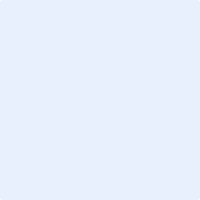 *INSERT DIGITAL SIGNATURE ABOVE OR PRINT DOCUMENT, SIGN, AND SCAN DOCUMENT FOR SUBMISSIONApplicant’s SignatureThis application is a true and honest representation of myself and my experience.  I agree that World Centre teams may verify this information at their discretion and consult my national Girl Guiding/Girl Scouting organization if appropriate.*Applicant’s Signature: 	Date: *INSERT DIGITAL SIGNATURE ABOVE OR PRINT DOCUMENT, SIGN, AND SCAN DOCUMENT FOR SUBMISSIONTo be completed if the applicant is under 18 years of ageBy signing below I certify that I have carefully read and understand this application in its entirety and agree to the information presented. I give my permission for the applicant to participate on Our Cabaña Volunteering program.Parent/Guardian name: Relationship to applicant: Phone number: 			Mobile: Email address: Date: *Parent/Guardian’s signature: *INSERT DIGITAL SIGNATURE ABOVE OR PRINT DOCUMENT, SIGN, AND SCAN DOCUMENT FOR SUBMISSIONReturn Form Tocabana@wagggs.orgsubdirectora_nc@guiasdemexico.org.mxNote: World Centres receive many applications for scholarships.Scholarships are provided as refund and are payable once the participant arrives at the World Centre.